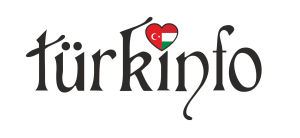 Kitöltő neve: ………….ORTA DÜZEY TÜRKÇE TESTİKedves Érdeklődő! Minden ponthoz egyetlen helyes megfejtés tartozik. Ahol lehet, húzd alá a helyes választ, illetve írd a helyes megfejtés betűjelét a kipontozott helyre. A névvel ellátott, kitöltött tesztlapot a tesztvissza@citromail.hu e-mail címre várjuk, és a rendezvényen személyesen adjuk vissza.Jó munkát kívánunk!1. Nerede söylüyoruz? Eşleştirelim!1. Müsait bir yerde beni indirebilir misiniz?2. Pasaportum ile cüzdanım çalınmış, ihbar etmek isterim!3. Affedersiniz, burada cep telefonunuzu kullanamazsınız!4. Sesinizi duyamıyorum, biraz daha yüksek sesle konuşabilir misiniz, lütfen!A / uçakta			B /  telefondaC / karakolda		Ç / dolmuşta 2. Aşagıdaki cümleler acaba nerede okunabilir? Eşleştirelim!1. Ferhad ile Şirin’in nikah törenlerinde sizleri de aramızda görmekten mutluluk duyarız.										…2. Izgara yapmak istediğiniz dana, kuzu, tavuk v.b. etlerin üzerine hazırladığınız harcı iyice sürünüz ve buzdolabında bir saat kadar dinlendiriniz.	…	3. Veri politikasındaki amaçlarla sınırlı ve mevzuata uygun şekilde çerez konumlandırmaktayız. Detaylar için veri politikamızı inceleyebilirsiniz.	…
 4. Gün geçtikçe kırışıklıklar azalır, cilt daha canlı bir görünüm kazanır.		…A / bakkaldan aldığın bir ürünün paketinin  üzerinde		B / bir internet sayfasındaC / arkadaşının gönderdiği davetiyede	Ç / Yüzüne sürdüğün kremin kutusunda3. Hangisi farklı? İşaretleyelim!1.A / sonra			B / önceC / dolayı			C / itibaren2.A / asla			B / hepsiC / belki			C / galiba3.A / ama			B / ne var ki	C / neredeyse		C / fakat4. Aşağıdaki cümlelerden ne eksiktir? Seçim yap!1. Çok susamışım, bir bardak soğuk su …	.A / alayım		B / alayim mi	C / alayınız		Ç / ala2. Saat 5’e çeyrek …	evde olmamız gerek.A / geçe		B / geçiyor		C / kala		Ç / kalıyor3. Film kadın ve kendisinden çok daha yaşlı bir erkeğin arasındaki aşkı  …	.A / anlıyor		B / anlatmaktadır	C / anlatılıyor		Ç / anlardır4. Star TV’de Ana Haber Bülteni kaç dakika …	?A / sürer		B / sürür		C / sürürdü		Ç / sürer mi5. Biz … 	aynı otelde kalıyor, aynı turlara katılıyorduk.A / tatildeyken	B / tatil olarak	C / ne zaman tatilde	Ç / tatildeydik6. Geçen hafta sonu pikniğe gidecektik ama arabamız bozuldu, hiç bir yere …    .A / gittik		B / gidecektik	C / gitmiyorduk	 	Ç / gidemedik.7. Doktor bana „Birkaç gün evde …	bir şeyiniz kalmaz” dedi.A / dinlerken	B / dinlenirseniz	C / dinleyecek	Ç / dinlenmişken8. Sekreter hanım saat 8’de burada …		ama hala gelmedi.A / olması		B / olalı		C / olası		Ç / olmalıymış9. Haftaya bugün geri vermek …	sözlüğümü alabilirsiniz.A / gibi		B / olarak		C / üzere		Ç / için10. Genç kadın işyerinde birkaç kat yukarı çıkmak için asansöre …	yürümeyi tercih ediyor.A / binmese  B / binip	C / binmeyip	Ç / binerek11. Bu haplardan günde iki sefer …	tane alın.A / üçer		B / üçlük		C / üçten		Ç / üçle12. Pazar günü ziyaret …		müzede güzel bir kafeterya var mı?A / eden		B / edecek		C / edeceğimiz	d / etmekte olan	13. Yemekten sonra misafirlere ev sahibi tarafından Türk kahvesi ikram …   .A / edilir		B / eder		C / edilen		Ç / edilecek olan14. Acele …	otobüsü kaçırıp geç kalmazdık.A / etseydik		B / ederdik		C / ettiysek		Ç / edersek